
 財團法人台南市私立萬安社會福利慈善事業基金會 
104年接受現金、實物捐贈紀錄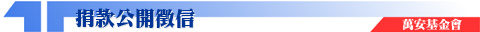 ※感謝各界善心人士鼎力贊助，以上捐贈名單若有漏列，敬祈見諒！
財團法人台南市私立萬安社會福利慈善事業基金會
住址：台南市新營區東山三路171號
TEL：06-6330506
建議瀏覽環境：800*600或1024*768 , IE 5.0以上 , Flash Player 6.0日 期捐 贈 者 姓 名捐贈金額收據編號指定用途104.02.02郭凱鎰、陳佳琳10,000元NO.000601指定捐贈仁愛堂104.02.02北門同心社10,000元NO.000602指定捐贈仁愛堂104.02.09孫培綱10,000元NO.000603指定捐贈仁愛堂104.04.02李湧泉、李盧素華10,000元NO.000604指定捐贈仁愛堂104.08.13曾于真40,000元NO.000605實物捐贈-汽車乙台104.09.07孫培綱20,000元NO.000606指定捐贈仁愛堂104.11.30北門同心社15,000元NO.000607指定捐贈仁愛堂104.12.21盧振華1,000,000元NO.000608-